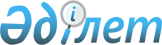 Об утверждении стандарта оказания государственной услуги "Регистрация и учет граждан, пострадавших вследствие ядерных испытаний на Семипалатинском испытательном ядерном полигоне"
					
			Утративший силу
			
			
		
					Постановление акимата Костанайской области от 30 января 2008 года № 92. Зарегистрировано департаментом юстиции Костанайской области 12 марта 2008 года № 3609. Утратило силу - Постановлением акимата Костанайской области от 10 июня 2011 года № 253

      Сноска. Утратило силу - Постановлением акимата Костанайской области от 10.06.2011 № 253.      В соответствии со статьей 9-1 Закона Республики Казахстан "Об административных процедурах", согласно постановлениям Правительства Республики Казахстан от 30 июня 2007 года № 558 "Об утверждении Типового стандарта оказания государственной услуги", и от 30 июня 2007 года № 561 "Об утверждении реестра государственных услуг, оказываемых физическим и юридическим лицам" акимат Костанайской области ПОСТАНОВЛЯЕТ:



      1. Утвердить прилагаемый Стандарт оказания государственной услуги "Регистрация и постановка на учет безработных граждан".



      2. Контроль за исполнением настоящего постановления возложить на заместителя акима области Бектурганова С.Ч.



      3. Настоящее постановление вводится в действие по истечении десяти календарных дней после дня его первого официального опубликования.      Исполняющий обязанности акима       СОГЛАСОВАНО

Утвержден              

постановлением акимата 

от 30 января 2008 года 

№ 92                   Стандарт оказания государственной услуги 

"Регистрация и учет граждан, пострадавших вследствие ядерных испытаний 

на Семипалатинском испытательном ядерном полигоне"

1. Общие положения      1. Регистрация и учет граждан, пострадавших вследствие ядерных испытаний на Семипалатинском испытательном ядерном полигоне, осуществляется для выплаты им единовременной государственной денежной компенсации за ущерб, причиненный ядерными испытаниями.

      2. Форма оказываемой государственной услуги: частично автоматизированная.

      3. Данный вид государственной услуги оказывается на основании:

      1) статьи 11 Закона Республики Казахстан "О социальной защите граждан, пострадавших вследствие ядерных испытаний на Семипалатинском испытательном ядерном полигоне" (далее Закон); 

      2) пунктов 2-14 "Правил регистрации граждан, пострадавших вследствие ядерных испытаний на Семипалатинском испытательном ядерном полигоне, выплаты им единовременной государственной денежной компенсации", утвержденных постановлением Правительства Республики Казахстан от 20 февраля 2006 года N 110 "О некоторых вопросах выплаты единовременной государственной денежной компенсации гражданам, пострадавшим вследствие ядерных испытаний на Семипалатинском испытательном ядерном полигоне". 

      4. Государственная услуга оказывается:

      1) комиссиями предприятий, организаций и учреждений независимо от форм собственности, осуществляющими формирование макетов дел и приема заявлений граждан (далее комиссии);

      2) специальными комиссиями по регистрации и учету граждан, пострадавших вследствие ядерных испытаний на Семипалатинском испытательном ядерном полигоне, создаваемыми решениями акимов районов (города областного значения) (далее - специальные комиссии). Рабочим органом специальных комиссий являются отделы занятости и социальных программ районов (города областного значения) (далее Отделы). Полное наименование Отделов, их адреса и веб-сайты указаны в приложении 1 к настоящему Стандарту. 

      5. Формой завершения государственной услуги являются решения специальных комиссий о признании граждан Республики Казахстан пострадавшими вследствие ядерных испытаний на Семипалатинском испытательном ядерном полигоне.

      6. Государственная услуга оказывается гражданам, проживающим, проживавшим, работавшим или проходившим службу (в том числе срочную) на территориях, подвергшихся радиоактивному загрязнению с 1949 по 1965 годы, с 1966 по 1990 годы (далее заявители). 

      7. Сроки ограничений по времени при оказании государственной услуги:

      1) государственная услуга оказывается в срок не более 20 дней с момента сдачи комиссиями сформированных макетов дел в специальную комиссию. В случаях, когда необходимо проведение дополнительных запросов, проверок сроки рассмотрения могут быть продлены не более чем на один месяц. 

      2) максимально допустимое время ожидания в очереди при сдаче необходимых документов не более 40 минут;

      3) максимально допустимое время ожидания в очереди при получении документов не более 40 минут.

      8. Оказание государственной услуги производится бесплатно.

      9. Полная информация о порядке оказания государственной услуги располагается на веб-сайтах Отделов и на стендах, расположенных в помещениях Отделов. Адреса и веб-сайты Отделов указаны в приложении 1 к настоящему Стандарту.

      10. Государственная услуга предоставляется ежедневно (кроме субботы и воскресенья) в соответствии с установленным графиком работы с 9.00 до 18.00 часов, с перерывом на обед с 13.00 до 14.00 часов. Прием осуществляется в порядке очереди, без предварительной записи и ускоренного обслуживания. Участники и инвалиды Великой Отечественной войны обслуживаются вне очереди. 

      11. Государственная услуга оказывается в зданиях Отделов по месту жительства заявителя. Предусмотрены условия для людей с ограниченными физическими возможностями, для ожидания и подготовки необходимых документов. Имеются информационные стенды, образцы для заполнения необходимых документов. 

  2. Порядок оказания государственной услуги      12. Перечень необходимых документов для получения государственной услуги:

      1) заявление;

      2) копия документа, удостоверяющего личность заявителя;

      3) копия документа, подтверждающего место жительства; 

      4) копия свидетельства налогоплательщика (РНН); 

      5) копия временного свидетельства о присвоении социального индивидуального кода (СИК);

      6) копия сберегательной книжки или договора с уполномоченной организацией по выдаче компенсации;

      7) документы, подтверждающие факт и период проживания на территории Семипалатинского испытательного полигона в периоды с 1949 по 1965 годы, с 1966 по 1990 годы.

      Документами, подтверждающими факт и период проживанияв соответствующих зонах радиационного риска, могут являться:

      1) архивные справки, 

      2) справки сельских, поселковых (аульных) Советов народных депутатов, жилищно-эксплуатационных управлений, домоуправлений, акимов поселка, аула (села), аульного (сельского) округа, кооперативов собственников квартир;

      3) трудовая книжка;

      4) диплом об окончании учебного заведения;

      5) военный билет;

      6) свидетельство о рождении, аттестат о среднем образовании, свидетельство об окончании основной школы;

      7) удостоверение, подтверждающее право на льготы пострадавшему (ей)  вследствие ядерных испытаний на Семипалатинском испытательном ядерном полигоне, выданное в установленном Законом  порядке.

      Если архивные и иные документы не сохранились - решение суда об установлении юридического факта и периода проживания на территории, подвергшейся воздействию ядерных испытаний.

      13. Выдача формы заявления, которое необходимо заполнить для получения государственной услуги, осуществляется Отделами по месту жительства заявителей.

      14. Заполненные заявления и другие документы, необходимые для получения государственной услуги, сдаются  в комиссии:

      работающими гражданами (кроме пенсионеров) - по месту основной работы;

      пенсионерами (включая работающих пенсионеров), получателями государственных социальных пособий, неработающими гражданами - в органах занятости и социальных программ;

      пенсионерами органов внутренних дел, национальной безопасности, Министерства обороны Республики Казахстан и других воинских формирований - по месту назначения пенсии;

      опекаемыми медико-социальных учреждений, медико-социальных организаций - по месту проживания в соответствующих учреждениях;

      гражданам, отбывающих наказание в местах лишения свободы - администрациями исправительно-трудовых учреждений. 

      15. Подтверждением, что заявитель сдал все необходимые документы, является талон с указанием даты и времени регистрации, фамилией и инициалами лица, принявшего документы.

      16. Доставка результата оказания услуги осуществляется посредством личного посещения заявителем Отдела по месту жительства либо посредством почтового сообщения. Адреса Отделов указаны в приложении 1 к настоящему Стандарту. 

      17. В оказании государственной услуги может быть отказано, если компенсация заявителю была выплачена ранее.

3. Принципы работы      18. Деятельность Отделов основывается на принципах: 

      соблюдения конституционных прав и свобод человека;

      2) законности при исполнении служебного долга;

      3) вежливости;

      4) предоставления исчерпывающей и полной информации;

      5) защиты и конфиденциальности информации;

      6) обеспечения сохранности документов, которые заявитель не получил в установленные сроки.

4. Результаты работы      19. Результаты оказания государственной услуги заявителям измеряются показателями качества и доступности в соответствии с приложением 2 к настоящему Стандарту.

      20. Целевые значения показателей качества и доступности государственных услуг, по которым оценивается работа государственного органа, учреждения или иных субъектов, оказывающих государственные услуги, ежегодно утверждаются специально созданными рабочими группами.

5. Порядок обжалования      21. Разъяснение порядка обжалования действий (бездействий) Отделов и их должностных лиц, а также содействие в подготовке жалобы можно получить в вышестоящих государственных органах - акиматах районов (города областного значения). Адреса электронной почты акиматов районов (города областного значения) указаны в приложении 3 к настоящему Стандарту.

      22. Жалобы подаются в устной или письменной форме по почте, или в электронном виде в акиматы районов (города областного значения). Адреса электронной почты акиматов районов (города областного значения) указаны в приложении 3 к настоящему Стандарту.

      23. Обращения, поданные в порядке, установленном законодательством Республики Казахстан, подлежат обязательному приему, регистрации, учету и рассмотрению.

      Принятие жалобы подтверждается выдачей заявителю талона с указанием даты и времени, фамилии и инициалов лица, принявшего жалобу, а также номера телефона, по которому можно узнать о ходе ее рассмотрения.

6. Контактная информация      24. Контактные данные Отделов и их вышестоящих органов:

      1) веб-сайт, адрес электронной почты, юридический адрес, телефон, графики приема граждан начальниками Отделов и их заместителями указаны в приложении 1 к настоящему Стандарту;

      2) веб-сайт, адрес электронной почты, место нахождения, телефоны акиматов районов (города областного значения) указаны в приложении 3 к настоящему Стандарту. Информация о графиках работы и приема акимов районов (города областного значения) и их заместителей размещается на информационных стендах, на государственном и русском языках, в помещениях зданий по адресам, указанным в приложении 3 к настоящему Стандарту. 

      25. По вопросам предоставления государственной услуги заявитель может получить дополнительную информацию в государственном учреждении «Департамент координации занятости и социальных программ Костанайской области» (далее - Департамент).

      Адрес Департамента: 110000, Республика Казахстан, Костанайская область, город Костанай, улица Касымканова, 34, адрес электронной почты social@kostanay.kz, oblsots@mail.ru, веб-сайт акима Костанайской области www.kostanay.kz электронные услуги - www.e.kostanay.kz, контактный телефон: 8 (7142) 500616.

Приложение 1                         

к Стандарту оказания государственной 

услуги "Регистрация и учет граждан,  

пострадавших вследствие ядерных      

испытаний на Семипалатинском         

испытательном ядерном полигоне"      Контактные данные Отделов занятости 

и социальных программ районов (города областного значения)

 

 

Приложение 2                         

к Стандарту оказания государственной 

услуги "Регистрация и учет граждан,  

пострадавших вследствие ядерных      

испытаний на Семипалатинском         

испытательном ядерном полигоне"         Таблица. Значения показателей качества и доступности

      Приложение 3                         

к Стандарту оказания государственной 

услуги "Регистрация и учет граждан,  

пострадавших вследствие ядерных      

испытаний на Семипалатинском         

испытательном ядерном полигоне"      Контактные данные акиматов 

районов (города областного значения)
					© 2012. РГП на ПХВ «Институт законодательства и правовой информации Республики Казахстан» Министерства юстиции Республики Казахстан
				Наименование

ОтделовЮридический адрес,

номера телефонов

и графики приема

граждан

начальниками

Отделов и их

заместителямиВеб-СайтЭлек-

тронная

почта1Государственное учреждение (далее ГУ) "Отдел занятости и социальных программ" акимата Алтынсаринского района 110101, Алтынсарин-

ский район, село Убаганское улица Ленина, 4 номер телефона 8-(71445)-34-1-20, график приема граж-

дан начальником:  среда с 14.00 до 17.00 часов, график приема граждан за-

местителем началь-

ника: понедельник с 9.00 до 12.00 часовhttp://

altynsar.

kostanay.

kz/rus/sobes_

ubaganskoe

@gcvp.kz2ГУ "Амангельдин-

ский отдел занятости и социальных программ"110200, Амангель-

динский район, село Амангельды, улица Б.Майлина,18 номер телефона 8-(71440)-21-5-92 график приема граж-

дан начальником: четверг с 14.00 до 18.00 часов график приема граждан за-

местителем началь-

ника: понедельник, вторник, пятница с 14.00 до 18.00 часовhttp://

amangeldy.

kostanay.

kz/Sobes_

amаngeldy

@gcvp.kz3ГУ "Отдел занятости и социальных программ" 

Аулиеколь-

ского района 110400, Аулиеколь-

ский район, село  Аулиеколь, улица

Октябрьская, 24 номер телефона 8-(71453)-21-0-76 график приема граж-

дан начальником: среда с 9.00 до 12.00 часов график приема граждан за-

местителем началь-

ника: понедельник с 9.00 до 12.00 часов http://

auliekol.

kostanai.

kz/aulsots

@mail.ru4ГУ "Отдел занятости и социальных программ" Джангельдин-

ского района 110660, Джангель-

динский район, по-

селок Торгай, ули-

ца Амангельды, 38 номер телефона 8-(71439)-21-5-60 график приема граж-

дан начальником:  среда с 15.00 до 18.00 часов график приема граждан за-

местителем началь-

ника: пятница с 15.00 до 18.00 часов http://

jangeldy.

kostanay.

kz/djansots

@mail.ru5ГУ "Отдел занятости и социальных программ" Денисовского района 110500, Денисовский район, село Дени-

совка, улица Кали-

нина 6 номер телефона 8-(71434)-9-13-44 график приема граж-

дан начальником: пятница с 9.00 до 13.00 часов http://

denisovka.

кostanay.

kz/densots

@mail.ru6ГУ "Отдел занятости и социальных программ" Житикаринс-

кого района 100701, Житикарин-

ский район, город Житикара, улица Асанбаева, 51, но-

мер телефона 8-(71435)-2-33-70, график приема граж-

дан начальником: вторник с 9.00 до 13.00 часов график приема граждан за-

местителем началь-

ника: среда с 9.00 до 13.00 часовhttp://

zhitikara.

kostanai.

kz/jitsots

@mail.ru7ГУ "Камыстинский районный отдел занятости и социальных программ"110800, Камыстин-

ский район, поселок Камысты, улица Ле-

нина, 22 номер телефона 8-(71437)-21-8-49 график приема граж-

дан начальником:

понедельник и чет-

верг с 14.00 до 18.00 часов график приема граждан за-

местителем началь-

ника: вторник и

пятница с 14.00 до 18.00 часов  http://

www.

kamysti.

kostanai.

kz/kamsots

@mail.ru8ГУ "Отдел занятости и социальных  программ" Карабалык-

ского района 110900, Карабалык-

ский район, поселок Карабалык, улица Космонавтов, 16 номер телефона 8 (71441)-3-29-48 график приема граж-

дан начальником: четверг с 9.00 до 12.00 часов, пятни-

ца с 15.00 до 18.00 часов график приема граждан заместите-

лем начальника: среда с 9.00 до 13.00 часовhttp://

www.

karabalyk.

кostanai.

kz/karasots

@mail.ru9ГУ "Отдел занятости и социальных программ" Карасуского района 111000, Карасуский район, село Карасу,

улица А.Исакова, 68 номер телефона 8-(71452)-21-0-59 график приема граж-

дан начальником  

вторник и четверг с 10.00 до 12.00 часов и с 14.00 до 16.00 часов  http://

karasu.

kostanai.

kz/karusots

@mail.ru10ГУ "Отдел занятости и социальных программ" Костанайского района 111100, Костанай-

ский район, поселок Затобольск, улица Казахская, 5 номер телефона 8-(71455)-2-12-95 график приема граж-

дан начальником: среда с 14.00 до 17.30 часов график приема граждан за-

местителем началь-

ника: пятница с 14.00 до 17.30 часовhttp://

www.

kostregion

.kz/Sobes_

zatobolsk

@gcvp.kz11ГУ "Отдел занятости и социальных  программ" Мендыкарин-

ского района 111300, Мендыкарин-

ский район, село Боровское, улица Летунова, 7 номер телефона 8-(71443)-2-23-02, график приема граж-

дан начальником: вторник и четверг с 9.00 до 12.00 часовhttp://

mendikara.

kostanay.

kz/Sobes_

borovskoi

@gcvp.kz12ГУ "Отдел занятости и социальных  программ" акимата Наурзумского района 111400, Наурзумский район, село Кара-

менды улица Абая, 14 номер телефона 8-(71454)-2-17-87 график приема граж-

дан начальником:  вторник  с 10.00 до 12.00 часов и с 15.00 до 17.00 часов  http://

naurzum.

kostanay.

kz/sobes_

karamendy

@gcvp.kz13ГУ "Отдел занятости и социальных программ" Сарыкольского района 111600, Сарыколь-

ский район, поселок Сарыколь, улица Ленина, 104 номер телефона 8-(71451)-21-9-48 график приема граж-

дан начальником:  вторник и пятница с 10.00 до 13.00 ча-

сов и с 14.00 до 16.00 часов график приема граждан за-

местителем началь-

ника: понедельник и четверг с 10.00 до 13.00 часов и с 14.00 до 16.00 часовhttp://

sarykol.

kostanay.

kz/sarsots

@yandex.ru14ГУ "Отдел занятости и социальных  программ" Тарановского района 111700, Тарановский район, село Тара-

новское, улица Калинина, 72 номер телефона 8-(71436)-3-67-08 график приема граж-

дан начальником: среда с 9.00 до 13.00 часов график приема граждан за-

местителем началь-

ника:  понедельник с 9.00 до 13.00 часов http://

taran.kz/zagita

@mail.ru15ГУ "Отдел занятости и социальных  программ" Узункольского района111800, Узунколь-

ский район, село Узунколь, улица Аблайхана, 53 номер телефона 8-(71444)-2-16-33 график приема граж-

дан начальником: вторник с 9.00 до 12.00 часов и чет-

верг с 14.00 до 18.00 часов график приема граждан за-

местителем началь-

ника: понедельник с 9.00 до 13.00 часов и пятница с 14.00 до 18.00 часов http://

uzunkol.

kostanay.

kz/sobes_

uzunkol

@gcvp.kz16ГУ "Федоровский районный отдел занятости и социальных 

программ"111900, Федоровский район, село Федо-

ровка, улица Крас-

ноармейская, 53, номер телефона 8-(71442)-21-9-96, график приема граж-

дан начальником: понедельник, вторник, среда с 9.00 до 18.00 часов http://

fedorovka.

kostanay.

kz/fedsots

@mail.ru17ГУ "Аркалыкский го родской отдел занятости и  социальных программ"110300, город Аркалык, проспект  Абая, 62 номер телефона 8-(71430)-7-09-12 график приема граж-

дан начальником: среда, четверг с 16.00 до 17.00 ча-

сов график приема граждан заместите-

лем начальника: вторник, пятница с 16.00 до 17.00 часов  http://

www.

arkalyk.

kz/sobes_

arkalyk

@gcvp.kz18ГУ "Отдел занятости и социальных программ" акимата  города Костаная 110000, город Костанай, улица  Касымканова, 36 номер телефона 8-(7142)-50-08-26 график приема граж-

дан начальником: вторник, среда, четверг с 9.00 до 13.00 часов, график приема граждан за-

местителем началь-

ника: вторник, сре-

да, четверг с 9.00 до 13.00 часовhttp://

www.

kostanay.

info/gorsob

@mail.ru19ГУ "Отдел занятости и социальных программ"  города Лисаковска 111200, город Лиса-

ковск, 4 микрорай-

он, дом 37 А номер телефона 8-(71433)-3-21-71 график приема граж-

дан начальником:  четверг с 9.00 до 13.00 часов график приема граждан за-

местителем началь-

ника: вторник с 9.00 до 13.00 часовhttp://

www.lsk.kz/lissoc

@mail.ru20ГУ "Рудненский городской отдел занятости исоциальных  программ"111500, город  Руд-

ный, улица Пионерс-

кая, 21 номер теле-

фона 8-(71431)-4-40-75 график приема граж-

дан начальником: среда с 10.00 до 13.00 часов график приема граждан за-

местителем началь-

ника: понедельник, вторник, среда с 9.00 до 13.00 часов http://

www.

rudny.kz/rudsots

@mail.ruПоказатели качества и доступностиНормативное

значение

показателяЦелевое

значение

показателя

в

последую-

щем годуТекущее

значение

показателя

в отчетном

году12341. Своевременность1. Своевременность1. Своевременность1. Своевременность1.1. % (доля) случа-

ев предоставления услуги в установлен-

ный срок с момента сдачи документов9095901.2. % (доля) потре-

бителей, ожидавших получения услуги в очереди не более 40 минут8085812. Качество2. Качество2. Качество2. Качество2.1. % (доля) потре-

бителей, удовлетво-

ренных качеством процесса предостав-

ления услуги8990892.2. % (доля) случа-

ев правильно оформ-

ленных документов должностным лицом8590853. Доступность3. Доступность3. Доступность3. Доступность3.1. % (доля) потре-

бителей, удовлетво-

ренных качеством и информацией о поряд-

ке предоставления услуги8085803.2. % (доля) случа-

ев правильно запол-

ненных потребителем документов и сданных с первого раза7075703.3. % (доля) услуг, информация о которых доступна через Интернет4045304. Процесс обжалования4. Процесс обжалования4. Процесс обжалования4. Процесс обжалования4.1. % (доля) обос-

нованных жалоб в об-

щем количестве об-

служенных потребите-

лей по данному виду услуг0,50,20,14.2. % (доля) обо-

снованных жалоб, рассмотренных и удовлетворенных в установленный срок8995894.3. % (доля) потре-

бителей, удовлетво-

ренных существующим порядком обжалования9095854.4. % (доля) потре-

бителей, удовлетво-

ренных сроками обжалования8890895. Вежливость5. Вежливость5. Вежливость5. Вежливость5.1. % (доля) потре-

бителей, удовлетво-

ренных вежливостью персонала899088№Наименование акиматов  районов (города област-

ного pначения)Место нахождения и

номера телефоновВеб-СайтЭлектрон-

ная

почта1Акимат Алтынса-

ринского района110101, Алтынсаринский район, село Убаганское улица Ленина, 4 номер  телефона 8-(71445)-34-1-78http://

altynsar.

kostanay.

kz/rus/altynsar

@kostanay.

kz2Акимат Амангель-

динского района 110200, Амангельдинский район, село Амангельды, улица Б.Майлина,19 номер телефона 8-(71440)-21-4-00 http://

amangeldy.

kostanay.

kz/amangeldy

@kostanay.

kz3Акимат Аулие-

кольского района110400, Аулиекольский район, село Аулиеколь, улица 1 Мая дом 44 номер телефона 8-(71453)-21-0-33http://

auliekol.

kostanai.

kz/auliekol

@kostanay.

kz4Акимат  Джангель-

динского  района110660, Джангельдинский район, поселок Торгай,  улица Алтынсарина, 4 номер телефона 8-(71439)-21-1-07 http://

jangeldy.

kostanay.

kz/jangeldy

@kostanay.

kz5Акимат Денисов-

ского района110500, Денисовский район, село Денисовка, улица Калинина, 5 номер телефона 8-(71434)-9-15-01 http://

denisovka.

kostanay.

kz/denisovka

@kostanay.

kz6Акимат Житика-

ринского района100701, Житикаринский район, город Житикара, 6 микрорайон дом 65 номер телефона 8-(71435)-2-00-02http://

zhitikara.

kostanai.

kz/zhitikara

@kostanay.

kz7Акимат Камыстин-

ского района110800, Камыстинский район, поселок Камысты, улица  Ержанова дом 61 номер телефона 8-(71437)-21-7-44http://

www.

kamysti.

kostanai.

kz/kamysty

@kostanay.

kz8Акимат Караба-

лыкского района110900, Карабалыкский район, поселок  Карабалык, улица Космонавтов, 31 номер телефона 8(71441)-3-35-70http://

www.

karabalyk.

kostanai.

kz/karabalyk

@kostanay.

kz9Акимат Карасус-

кого района111000, Карасуский район, село Карасу, улица А.Исакова, 73 номер телефона 8-(71452)-21-2-80 http://

karasu.

kostanai.

kz/karasu

@kostanay.

kz10Акимат Костанай-

ского района111100, Костанайский район, поселок Затобольск, улица Калинина, 65 номер телефона 8-(71455)-2-12-05http://

www.

kost

region.kz/kost_

region

@kostanay.

kz11Акимат Мендыка-

ринского  района111300, Мендыкаринский район, село Боровское, улица Королева, 5 номер телефона 8-(71443)-2-16-06http://

mendikara.

kostanay.

kz/mendikara

@kostanay.

kz12Акимат  Наурзум-

ского района111400, Наурзумский район, село Караменды улица Жанибека, 1 номер телефона 8-(71454)-2-14-85http://

naurzum.

kostanay.

kz/naurzum

@kostanay.

kz13Акимат Сарыколь-

ского района111600, Сарыкольский район, поселок Сарыколь,  улица Ленина, 72 номер телефона 8-(71451)-21-7-90 http://

sarykol.

kostanay.

kz/sarykol

@kostanay.

kz14Акимат Таранов-

ского района111700, Тарановский район, село арановское,  улица Калинина, 60 номер телефона  8-(71436)-3-71-45 http://

taran.kz/taranovka

@kostanay.

kz15Акимат Узунколь

ского района111800, Узункольский район, село зунколь, улица Мусрепова, 14 номер телефона 8-(71444)-2-13-90http://

uzunkol.

kostanay.

kz/uzunkol

@kostanay.

kz16Акимат Федоров

ского района111900, Федоровский район, село Федоровка, улица Калинина, 53, номер телефона 8-(71442)-2-13-04  http://

fedorovka.

kostanay.

kz/fedorovka

@kostanay.

kz17Акимат города Аркалыка110300, город Аркалык, проспект Абая, 29 номер телефона -(71430)-7-12-00http://

www.

arkalyk.

kz/arkalyk

@kostanay.

kz18Акимат города Костаная110000, город Костанай,  улица Пушкина 98, номер телефона 8-(7142)-57-57-65http://

www.

kostanay.

info/gorakimat

@kostanay.

kz 19Акимат  города  Лисаковска111200, город Лисаковск, улица Мира,32 номер телефона 8-(71433)-3-45-76http://

www.lsk.

kz/lisakovsk

@kostanay.

kz20Акимат города Рудного111500,город Рудный, улица Ленина 93,номер телефона 8-(71431)- 4-53-31http://

www.rudny.

kz/rudny

@kostanay.

kz